PERANAN UNICEF DALAM MENANGANI KASUS PERDAGANGAN ANAK DAN PEREMPUAN ETNIS ROHINGYA DI MYANMARTHE ROLE OF UNICEF IN HANDLING THE ETHNIC ROHINGYA’S CHILD AND WOMEN TRAFFICKING CASE IN MYANMARSKRIPSIDiajukan Untuk Memenuhi Salah Satu SyaratDalam Menempuh Ujian Sidang Sarjana Strata Satu (S-1)Pada Program Studi Hubungan Internasional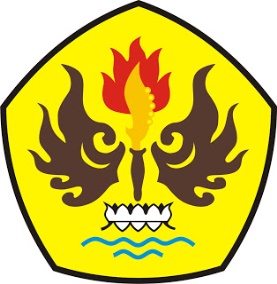 Oleh :Tiara Aprilia132030030FAKULTAS ILMU SOSIAL DAN ILMU POLITIKUNIVERSITAS PASUNDANBANDUNG2017